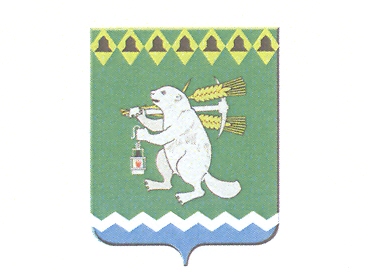 ПРОЕКТДума Артемовского городского округа                                                _______ заседание                                                           РЕШЕНИЕот_______________________                                                      №___________О  принятии Положения о муниципальном унитарном предприятии Артемовского городского округа Руководствуясь статьями 50, 113, 114, 215, 294, 295, 299 Гражданского кодекса Российской Федерации, Федеральным законом «О государственных и муниципальных унитарных предприятиях» от 14.11.2002 № 161-ФЗ, руководствуясь статьями 23, 28, 33 Устава Артемовского городского округа, Дума Артемовского городского округа РЕШИЛА:  Принять Положение о муниципальном унитарном предприятии Артемовского городского округа (Приложение).Решения Думы Артемовского городского округа от 27.03.2008     № 316 «О принятии Положения о муниципальном унитарном предприятии Артемовского городского округа», от 25.11.2010 № 983 «О внесении изменений в Положение о муниципальном унитарном предприятии Артемовского городского округа» признать утратившими силу.Настоящее Решение вступает в силу с момента его принятия.4. Опубликовать настоящее решение в газете «Артемовский рабочий» и разместить на официальном сайте Думы Артемовского городского округа в информационно-телекоммуникационной  сети «Интернет».5. Контроль за исполнением Решения возложить на постоянную комиссию по вопросам местного самоуправления, нормотворчеству и регламенту (Шарафиев А.М.).Приложениек Решению ДумыАртемовского городского округаот _____________ № __________ПОЛОЖЕНИЕО МУНИЦИПАЛЬНОМ УНИТАРНОМ ПРЕДПРИЯТИИАРТЕМОВСКОГО ГОРОДСКОГО ОКРУГАГлава 1. ОБЩИЕ ПОЛОЖЕНИЯ1. Настоящее Положение разработано в соответствии с Гражданским кодексом Российской Федерации, Федеральным законом «О государственных и муниципальных унитарных предприятиях» от 14.11.2002 № 161-ФЗ (с изменениями и дополнениями),  Уставом Артемовского городского округа и определяет правовое положение муниципальных унитарных предприятий Артемовского городского округа (далее по тексту - унитарное предприятие), права и обязанности собственника их имущества, порядок создания, реорганизации и ликвидации унитарных предприятий.2. Унитарным предприятием признается коммерческая организация, не наделенная правом собственности на имущество, закрепленное за ней собственником. Имущество унитарного предприятия принадлежит на праве собственности Артемовскому городскому округу (далее по тексту - городской округ).3. От имени городского округа права собственника имущества унитарного предприятия осуществляют: глава Артемовского городского округа (далее по тексту - глава городского округа) и Комитет по управлению муниципальным имуществом Артемовского городского округа (далее по тексту - Комитет по управлению имуществом) в рамках их компетенции, установленной актами, определяющими статус этих органов.4. Имущество унитарного предприятия принадлежит ему на праве хозяйственного ведения или на праве оперативного управления, является неделимым и не может быть распределено по вкладам (долям, паям), в том числе между работниками унитарного предприятия.Унитарное предприятие не вправе создавать в качестве юридического лица другое унитарное предприятие путем передачи ему части своего имущества (дочернее предприятие).5. Унитарное предприятие может от своего имени приобретать и осуществлять имущественные и личные неимущественные права, нести обязанности, быть истцом и ответчиком в суде.Унитарное предприятие должно иметь самостоятельный баланс.6. На территории городского округа могут создаваться и действовать следующие виды унитарных предприятий:предприятия, основанные на праве хозяйственного ведения, - муниципальные предприятия;предприятия, основанные на праве оперативного управления, - муниципальные казенные предприятия.7. Унитарное предприятие должно иметь круглую печать, содержащую его полное фирменное наименование на русском языке и указание на место нахождения унитарного предприятия.Печать унитарного предприятия может содержать также его фирменное наименование на языках народов Российской Федерации и (или) иностранном языке.Унитарное предприятие вправе иметь штампы и бланки со своим фирменным наименованием, собственную эмблему, а также зарегистрированный в установленном порядке товарный знак и другие средства индивидуализации.8. Создание унитарных предприятий на основе объединения имущества, находящегося в собственности Российской Федерации, субъектов Российской Федерации или муниципальных образований, не допускается.9. Унитарное предприятие может иметь гражданские права, соответствующие предмету и целям его деятельности, предусмотренным в уставе этого унитарного предприятия, и нести связанные с этой деятельностью обязанности.10. Унитарное предприятие считается созданным как юридическое лицо со дня внесения соответствующей записи в единый государственный реестр юридических лиц с особенностями, установленными пунктом 38 настоящего Положения.11. Унитарное предприятие создается без ограничения срока, если иное не установлено его уставом.12. Унитарное предприятие вправе в установленном порядке открывать банковские счета на территории Российской Федерации и за ее пределами.13. Унитарное предприятие до момента завершения формирования собственником его имущества уставного фонда не вправе совершать сделки, не связанные с его учреждением.14. Отдельные виды деятельности, перечень которых определяется федеральным законом, унитарное предприятие может осуществлять только на основании лицензии.15. Унитарное предприятие должно иметь полное фирменное наименование и вправе иметь сокращенное фирменное наименование на русском языке.Унитарное предприятие вправе иметь также полное и (или) сокращенное фирменное наименование на языках народов Российской Федерации и (или) иностранном языке.Полное фирменное наименование муниципального унитарного предприятия на русском языке должно содержать слова «муниципальное предприятие» и указание на собственника его имущества - городской округ.Полное фирменное наименование муниципального казенного предприятия на русском языке должно содержать слова «муниципальное казенное предприятие» и указание на собственника его имущества - городской округ.Фирменное наименование унитарного предприятия на русском языке и на языках народов Российской Федерации может содержать иноязычные заимствования в русской транскрипции или в транскрипциях языков народов Российской Федерации, за исключением терминов и аббревиатур, отражающих организационно-правовую форму унитарного предприятия.16. Место нахождения унитарного предприятия определяется местом его государственной регистрации.17. Унитарное предприятие должно иметь почтовый адрес, по которому с ним осуществляется связь, и обязано уведомлять об изменении своего почтового адреса орган, осуществляющий государственную регистрацию юридических лиц.18. Унитарное предприятие по согласованию с Комитетом по управлению имуществом может создавать филиалы и открывать представительства с соблюдением требований действующего законодательства, а за пределами территории Российской Федерации также в соответствии с законодательством иностранного государства, на территории которого создаются филиалы или открываются представительства предприятия, если иное не предусмотрено международными договорами Российской Федерации.19. Филиалом унитарного предприятия является его обособленное подразделение, расположенное вне места нахождения унитарного предприятия и осуществляющее все его функции или их часть, в том числе функции представительства.20. Представительством унитарного предприятия является его обособленное подразделение, расположенное вне места нахождения унитарного предприятия, представляющее интересы унитарного предприятия и осуществляющее их защиту.21. Филиал и представительство унитарного предприятия не являются юридическими лицами и действуют на основании утвержденных унитарным предприятием положений. Филиал и представительство наделяются имуществом создавшим их унитарным предприятием.Руководитель филиала или представительства унитарного предприятия назначается унитарным предприятием и действует на основании его доверенности. При прекращении трудового договора с руководителем филиала или представительства доверенность должна быть отменена унитарным предприятием, выдавшим ее.Филиал и представительство унитарного предприятия осуществляют свою деятельность от имени создавшего их унитарного предприятия. Ответственность за деятельность филиала и представительства унитарного предприятия несет создавшее их унитарное предприятие.22. Унитарное предприятие может быть участником (членом) коммерческих организаций, а также некоммерческих организаций, в которых в соответствии с действующим законодательством допускается участие юридических лиц.Унитарное предприятие не вправе выступать учредителем (участником) кредитных организаций.23. Решение об участии унитарного предприятия в коммерческой или некоммерческой организации принимается Комитетом по управлению имуществом с предварительного согласия главы городского округа.Распоряжение вкладом (долей) в уставном (складочном) капитале хозяйственного общества или товарищества, а также принадлежащими предприятию акциями осуществляется унитарным предприятием только с согласия Комитета по управлению имуществом.24. Унитарное предприятие несет ответственность по своим обязательствам всем принадлежащим ему имуществом.Унитарное предприятие не несет ответственность по обязательствам собственника его имущества - городского округа.25. Городской округ не несет ответственность по обязательствам унитарного предприятия, за исключением случаев, если несостоятельность (банкротство) такого предприятия вызвана собственником его имущества. В указанных случаях на собственника при недостаточности имущества унитарного предприятия может быть возложена субсидиарная ответственность по его обязательствам.26. Городской округ несет субсидиарную ответственность по обязательствам своих казенных предприятий при недостаточности их имущества.Глава 2. ПОРЯДОК СОЗДАНИЯ И РЕГИСТРАЦИИУНИТАРНОГО ПРЕДПРИЯТИЯ27. Решение о создании унитарного предприятия принимает глава городского округа.28. Учредителем унитарного предприятия выступает Комитет по управлению имуществом.29. Муниципальное предприятие создается в случае:- необходимости использования имущества, приватизация которого запрещена;- необходимости осуществления деятельности в целях решения социальных задач (в том числе реализации определенных товаров и услуг по минимальным ценам);- необходимости производства отдельных видов продукции, изъятой из оборота или ограниченно оборотоспособной.30. Муниципальное казенное предприятие создается в случае:- если преобладающая или значительная часть производимой продукции, выполняемых работ, оказываемых услуг предназначена для нужд городского округа;- необходимости использования имущества, приватизация которого запрещена;- необходимости осуществления деятельности по производству товаров, выполнению работ, оказанию услуг, реализуемых по установленным государством ценам в целях решения социальных задач;- необходимости производства отдельных видов продукции, изъятой из оборота или ограниченно оборотоспособной;- необходимости осуществления отдельных дотируемых видов деятельности и ведения убыточных производств;- необходимости осуществления деятельности, предусмотренной действующим законодательством исключительно для казенных предприятий.31. Решение об учреждении унитарного предприятия должно определять цели и предмет деятельности унитарного предприятия.Порядок определения состава имущества, закрепляемого за унитарным предприятием на праве хозяйственного ведения или на праве оперативного управления, утверждения устава унитарного предприятия и заключения трудового договора с его руководителем определяет Комитет по управлению имуществом.Стоимость имущества, закрепляемого за унитарным предприятием на праве хозяйственного ведения или на праве оперативного управления при его учреждении, определяется в соответствии с законодательством об оценочной деятельности.32. Учредительным документом унитарного предприятия является его устав.Типовой устав унитарного предприятия разрабатывается и утверждается Комитетом по управлению имуществом.33. Утверждение устава, внесение изменений в устав унитарного предприятия, в том числе утверждение устава в новой редакции, осуществляются  распоряжением Комитета по управлению имуществом.Изменения, внесенные в устав унитарного предприятия, или устав унитарного предприятия в новой редакции подлежат государственной регистрации в порядке, предусмотренном действующим законодательством.Изменения, внесенные в устав унитарного предприятия, или устав унитарного предприятия в новой редакции приобретают силу для третьих лиц с момента их государственной регистрации, а в случаях, установленных действующим законодательством, с момента уведомления органа, осуществляющего государственную регистрацию юридических лиц.34. Устав унитарного предприятия должен содержать:полное и сокращенное фирменные наименования унитарного предприятия;указание на место нахождения унитарного предприятия;цели, предмет, виды деятельности унитарного предприятия;сведения об органе или органах, осуществляющих полномочия собственника имущества унитарного предприятия;наименование органа унитарного предприятия (руководитель, директор, генеральный директор);порядок назначения на должность руководителя унитарного предприятия, а также порядок заключения с ним, изменения и прекращения трудовых договоров в соответствии с трудовым законодательством и иными содержащими нормы трудового права нормативными правовыми актами;перечень фондов, создаваемых унитарными предприятиями, размеры, порядок формирования и использования этих фондов;сведения о филиалах и представительствах предприятий;иные сведения, предусмотренные действующим законодательством.35. Устав муниципального унитарного предприятия кроме сведений, указанных в пункте 34 настоящего Положения, должен содержать сведения о размере его уставного фонда, о порядке и об источниках его формирования, а также о направлениях использования прибыли.36. Устав муниципального казенного предприятия кроме сведений, указанных в пункте 34 настоящего Положения, должен содержать сведения о порядке распределения и использования доходов муниципального казенного предприятия.37. Устав унитарного предприятия может также содержать иные, не противоречащие действующему законодательству, положения.38. Унитарное предприятие подлежит государственной регистрации в органе, осуществляющем государственную регистрацию юридических лиц, в порядке, установленном федеральным законом о государственной регистрации юридических лиц, и считается созданным как юридическое лицо со дня внесения соответствующей записи в единый государственный реестр юридических лиц.Для государственной регистрации унитарного предприятия предоставляются распоряжение Комитета по управлению имуществом о создании унитарного предприятия, устав унитарного предприятия, сведения о составе и стоимости имущества, закрепляемого за ним на праве хозяйственного ведения или на праве оперативного управления.39. Муниципальное унитарное предприятие до момента завершения формирования собственником его имущества уставного фонда не вправе совершать сделки, не связанные с учреждением унитарных предприятий.Глава 3. ИМУЩЕСТВО УНИТАРНОГО ПРЕДПРИЯТИЯИ УСТАВНЫЙ ФОНД МУНИЦИПАЛЬНОГО ПРЕДПРИЯТИЯ40. Имущество унитарного предприятия формируется за счет:- имущества, закрепленного за унитарным предприятием на праве хозяйственного ведения или на праве оперативного управления Комитетом по управлению имуществом;- доходов унитарного предприятия от его деятельности;- иных не противоречащих действующему законодательству источников.41. Право на имущество, закрепляемое за унитарным предприятием на праве хозяйственного ведения или на праве оперативного управления Комитетом по управлению имуществом, возникает с момента передачи такого имущества унитарному предприятию, если иное не предусмотрено действующим законодательством или не установлено распоряжением Комитета по управлению имуществом о передаче имущества унитарному предприятию.42. При переходе права собственности на унитарное предприятие как имущественный комплекс к другому собственнику муниципального имущества такое унитарное предприятие сохраняет право хозяйственного ведения или право оперативного управления на принадлежащее ему имущество.43. Уставным фондом муниципального унитарного предприятия определяется минимальный размер его имущества, гарантирующего интересы кредиторов такого предприятия.44. Уставный фонд муниципального унитарного предприятия формируется за счет денег, а также ценных бумаг, других вещей, имущественных прав и иных прав, имеющих денежную оценку.Размер уставного фонда муниципального унитарного предприятия определяется в рублях.45. Размер уставного фонда муниципального унитарного предприятия должен составлять не менее чем одну тысячу минимальных размеров оплаты труда, установленных действующим законодательством на дату государственной регистрации предприятия.46. В муниципальном казенном предприятии уставный фонд не формируется.47. Уставный фонд муниципального унитарного предприятия формируется собственником его имущества в течение трех месяцев с момента государственной регистрации такого предприятия.48. Уставный фонд считается сформированным с момента зачисления соответствующих денежных сумм на открываемый в этих целях банковский счет и (или) передачи в установленном порядке муниципальному предприятию иного имущества, закрепляемого за ним на праве хозяйственного ведения, в полном объеме.49. Средства для формирования уставного фонда муниципального унитарного предприятия выделяются из местного бюджета городского округа Комитету по управлению имуществом решением Думы городского округа. В качестве вклада в уставный фонд муниципального унитарного предприятия может быть передано движимое и недвижимое имущество, находящееся в муниципальной собственности городского округа.50. Увеличение уставного фонда муниципального унитарного предприятия допускается только после его формирования в полном объеме, в том числе после передачи муниципальному предприятию недвижимого и иного имущества, предназначенного для закрепления за ним на праве хозяйственного ведения.51. Увеличение уставного фонда муниципального предприятия осуществляется за счет дополнительно передаваемого собственником имущества, а также доходов, полученных в результате деятельности такого предприятия.52. Решение об увеличении уставного фонда муниципального предприятия принимается Комитетом по управлению имуществом только на основании данных утвержденной годовой бухгалтерской отчетности такого предприятия за истекший финансовый год.Размер уставного фонда муниципального предприятия с учетом размера его резервного фонда не может превышать стоимости чистых активов такого предприятия.53. Одновременно с принятием решения об увеличении уставного фонда муниципального предприятия Комитет по управлению имуществом принимает решение о внесении соответствующих изменений в устав такого предприятия.Документы для государственной регистрации внесенных в устав муниципального предприятия изменений в связи с увеличением его уставного фонда, а также документы, подтверждающие увеличение уставного фонда муниципального предприятия, должны быть представлены в орган, осуществляющий государственную регистрацию юридических лиц.Непредставление указанных в настоящем пункте документов является основанием для отказа в государственной регистрации внесенных в устав муниципального предприятия изменений.54. Комитет по управлению имуществом вправе, а в случаях, предусмотренных настоящим разделом, обязан уменьшить уставный фонд муниципального предприятия.Уставный фонд муниципального предприятия не может быть уменьшен, если в результате такого уменьшения его размер станет меньше определенного в соответствии с действующим законодательством минимального размера уставного фонда.55. В случае, если по окончании финансового года стоимость чистых активов муниципального предприятия окажется меньше размера его уставного фонда, Комитет по управлению имуществом обязан принять решение об уменьшении размера уставного фонда муниципального предприятия до размера, не превышающего стоимости его чистых активов, и зарегистрировать эти изменения в порядке, установленном действующим законодательством.В случае, если по окончании финансового года стоимость чистых активов муниципального предприятия окажется меньше установленного действующим законодательством на дату государственной регистрации такого предприятия минимального размера уставного фонда и в течение трех месяцев стоимость чистых активов не будет восстановлена до минимального размера уставного фонда, глава городского округа должен принять решение о ликвидации или реорганизации муниципального предприятия.Стоимость чистых активов муниципального предприятия определяется на основании данных бухгалтерской отчетности в порядке, установленном действующим законодательством.56. В течение тридцати дней с даты принятия решения об уменьшении своего уставного фонда муниципальное предприятие обязано в письменной форме уведомить всех известных ему кредиторов об уменьшении своего уставного фонда и о его новом размере, а также опубликовать в органе печати, в котором публикуются данные о государственной регистрации юридических лиц, сообщение о принятом решении.57. Унитарное предприятие за счет остающейся в его распоряжении чистой прибыли создает резервный фонд в порядке и в размерах, которые предусмотрены уставом унитарного предприятия.Средства резервного фонда используются исключительно на покрытие убытков унитарного предприятия.Унитарное предприятие за счет чистой прибыли создает также иные фонды в соответствии с их перечнем и в порядке, которые предусмотрены уставом унитарного предприятия.Средства, зачисленные в такие фонды, используются унитарным предприятием только на цели, определенные действующим законодательством и уставом унитарного предприятия.58. Городской округ имеет право на получение части прибыли от использования имущества, находящегося в хозяйственном ведении унитарного предприятия.Унитарное предприятие ежегодно перечисляет в местный бюджет городского округа часть прибыли, остающейся в его распоряжении после уплаты налогов и иных обязательных платежей, в порядке, размерах и в сроки, устанавливаемые Думой городского округа.59. Порядок распределения доходов муниципального казенного предприятия определяется Думой городского округа.Глава 4. РАСПОРЯЖЕНИЕ ИМУЩЕСТВОМ УНИТАРНОГО ПРЕДПРИЯТИЯ60. Муниципальное предприятие распоряжается движимым имуществом, принадлежащим ему на праве хозяйственного ведения, самостоятельно, за исключением случаев, установленных действующим законодательством.61. Муниципальное предприятие не вправе продавать принадлежащее ему недвижимое имущество без предварительного письменного согласия Комитета по управлению имуществом при наличии утвержденного Думой городского округа перечня имущества, подлежащего отчуждению.Муниципальное предприятие не вправе отдавать в залог, вносить в качестве вклада в уставный (складочный) капитал хозяйственного общества или товарищества или иным способом распоряжаться недвижимым имуществом без предварительного письменного согласия Комитета по управлению имуществом при наличии согласия Думы городского округа на совершение сделки.Муниципальное предприятие не вправе сдавать в аренду недвижимое имущество без предварительного письменного согласия Комитета по управлению имуществом.62. Движимым и недвижимым имуществом муниципальное предприятие распоряжается только в пределах, не лишающих его возможности осуществлять деятельность, цели, предмет, виды которой определены уставом такого предприятия. Сделки, совершенные муниципальным предприятием с нарушением этого требования, являются ничтожными.63. Муниципальное предприятие не вправе совершать сделки, связанные предоставлением займов, поручительств, получением банковских гарантий, с иными обременениями, уступкой требований, переводом долга, а также заключать договоры простого товарищества без предварительного письменного согласия Комитета по управлению имуществом при наличии согласия Думы городского округа на совершение сделки.Уставом муниципального предприятия могут быть предусмотрены виды и (или) размер иных сделок, совершение которых не может осуществляться без согласия главы городского округа или Комитета по управлению имуществом.64. Муниципальное предприятие, являющееся арендатором земельного участка, находящегося в государственной или муниципальной собственности, не вправе:1) сдавать такой земельный участок в субаренду, за исключением случая, предусмотренного абзацем 2 настоящего пункта;2) передавать свои права и обязанности по договору аренды другим лицам (перенаем), за исключением случая, предусмотренного абзацем 2 настоящего пункта;3) отдавать арендные права в залог;4) вносить арендные права в качестве вклада в уставный капитал хозяйственных товариществ и обществ или в качестве паевого взноса в производственный кооператив.Муниципальное предприятие, являющееся арендатором земельного участка, находящегося в государственной или муниципальной собственности, с согласия Комитета по управлению имуществом сдает указанный земельный участок или его часть в субаренду либо передает свои права и обязанности по договору аренды земельного участка или его части концессионеру в случае, если концессионным соглашением предусмотрено использование указанного земельного участка или его части в целях создания и (или) реконструкции объекта концессионного соглашения и (или) иного передаваемого концедентом концессионеру по концессионному соглашению имущества или осуществления концессионером деятельности, предусмотренной концессионным соглашением.В случае, предусмотренном законодательством Российской Федерации о концессионных соглашениях, государственное или муниципальное предприятие участвует на стороне концедента в обязательствах по концессионному соглашению и осуществляет отдельные полномочия концедента, предусмотренные концессионным соглашением.65. Муниципальное казенное предприятие не вправе отчуждать или иным способом распоряжаться принадлежащим ему на праве оперативного управления имуществом, без предварительного согласия Комитета по управлению имуществом.Уставом муниципального казенного предприятия могут быть предусмотрены виды и (или) размер иных сделок, совершение которых не может осуществляться без согласия главы городского округа или Комитета по управлению имуществом.Муниципальное казенное предприятие самостоятельно реализует произведенную им продукцию (работы, услуги), если иное не установлено действующим законодательством.66. Муниципальное казенное предприятие вправе распоряжаться принадлежащим ему имуществом, в том числе с согласия Комитета по управлению имуществом, только в пределах, не лишающих его возможности осуществлять деятельность, предмет и цели которой определены его уставом. Деятельность муниципального казенного предприятия осуществляется в соответствии со сметой доходов и расходов, утверждаемой главой городского округа.67. Муниципальное казенное предприятие, являющееся арендатором земельного участка, находящегося в муниципальной собственности, не вправе:1) сдавать такой земельный участок в субаренду;2) передавать свои права и обязанности по договору аренды другим лицам (перенаем);3) отдавать арендные права в залог;4) вносить арендные права в качестве вклада в уставный капитал хозяйственных товариществ и обществ или в качестве паевого взноса в производственный кооператив.Глава 5. УПРАВЛЕНИЕ УНИТАРНЫМ ПРЕДПРИЯТИЕМ68. Глава городского округа в отношении унитарного предприятия:1) от имени городского округа принимает решение о создании унитарного предприятия;2) определяет порядок составления, утверждения и установления показателей планов (программы) финансово-хозяйственной деятельности;3) принимает решение о проведении аудиторской проверки, утверждает аудитора и определяет размер оплаты его услуг;4) от имени городского округа принимает решение о реорганизации или ликвидации унитарного предприятия в порядке, установленном действующим законодательством;5) назначает ликвидационную комиссию и устанавливает порядок и сроки ликвидации в соответствии с действующим законодательством;6) формирует уставный фонд;7) имеет другие права и несет другие обязанности, определенные действующим законодательством Российской Федерации.69. В отношении муниципальных казенных предприятий глава городского округа вправе:1) доводить обязательные для исполнения заказы на поставку товаров, выполнение работ, оказание услуг для муниципальных нужд;2) утверждать смету доходов и расходов.70. Комитет по управлению имуществом в отношении унитарного предприятия:1) оформляет проекты правовых актов главы городского округа о создании, реорганизации и ликвидации;2) определяет цели, предмет, виды деятельности унитарного предприятия;3) учреждает унитарное предприятие, а также осуществляет его реорганизацию и ликвидацию в соответствии с решениями главы городского округа;4) утверждает устав, вносит в него изменения, в том числе утверждает устав унитарного предприятия в новой редакции;5) назначает на должность руководителя унитарного предприятия, заключает, изменяет и прекращает с ним трудовой договор в соответствии с трудовым законодательством и иными, содержащими нормы трудового права нормативными правовыми актами;6) согласовывает прием на работу главного бухгалтера унитарного предприятия, заключение, изменение и прекращение с ним трудового договора;7) принимает решение о совершении крупной сделки в случае приобретения унитарным предприятием имущества;8) принимает решения о закреплении имущества на праве хозяйственного ведения либо на праве оперативного управления;9) принимает решения об изъятии имущества в соответствии с действующим законодательством;10) дает согласие на распоряжение недвижимым имуществом, а в случаях, установленных уставом предприятия, настоящим Положением, иными муниципальными правовыми актами, на совершение иных сделок;11) дает согласие на создание филиалов и открытие представительств;12) дает согласие на участие унитарного предприятия в иных юридических лицах;13) дает согласие в случаях и порядке, предусмотренных действующим законодательством, на совершение крупных сделок, сделок, в отношении которых имеется заинтересованность, и иных сделок;14) осуществляет контроль за использованием по назначению и сохранностью принадлежащего унитарному предприятию имущества;15) утверждает ликвидационные балансы унитарного предприятия;16) вправе обратиться в суд с иском о признании оспоримой сделки с имуществом унитарного предприятия недействительной, а также с требованием о применении последствий недействительности ничтожной сделки в случаях, установленных действующим законодательством;17) в случае, предусмотренном законодательством Российской Федерации о концессионных соглашениях, принимает решение об осуществлении муниципальным унитарным предприятием отдельных полномочий концедента;18) вправе истребовать имущество унитарного предприятия из чужого незаконного владения.71. Правомочия собственника имущества унитарного предприятия, имущество которого находится в собственности городского округа, не могут быть переданы Российской Федерации, субъекту Российской Федерации или иному муниципальному образованию.72. Руководитель унитарного предприятия (директор, генеральный директор) является единоличным исполнительным органом унитарного предприятия. Руководитель унитарного предприятия назначается председателем Комитета по управлению имуществом. Руководитель унитарного предприятия подотчетен главе городского округа и Комитету по управлению имуществом в случаях, предусмотренных настоящим Положением.73. Руководитель унитарного предприятия действует от имени унитарного предприятия без доверенности, в том числе представляет его интересы, совершает в установленном порядке сделки от имени унитарного предприятия, утверждает структуру и штаты унитарного предприятия, осуществляет прием на работу работников такого унитарного предприятия, заключает с ними, изменяет и прекращает трудовые договоры, издает приказы, выдает доверенности в порядке, установленном действующим законодательством.Руководитель унитарного предприятия организует выполнение решений главы городского округа и Комитета по управлению имуществом в соответствии с их компетенцией, предусмотренной настоящим Положением.74. Руководитель унитарного предприятия не вправе быть учредителем (участником) юридического лица, занимать должности и заниматься другой оплачиваемой деятельностью в государственных органах, органах местного самоуправления, коммерческих и некоммерческих организациях, кроме преподавательской, научной и иной творческой деятельности, заниматься предпринимательской деятельностью, быть единоличным исполнительным органом или членом коллегиального исполнительного органа коммерческой организации, за исключением случаев, если участие в органах коммерческой организации входит в должностные обязанности данного руководителя, а также принимать участие в забастовках.Руководитель унитарного предприятия подлежит аттестации в порядке, установленном Комитетом по управлению имуществом.75. Руководитель унитарного предприятия отчитывается о деятельности унитарного предприятия в порядке и в сроки, определяемые главой городского округа.76. В случаях, предусмотренных действующим законодательством, в унитарном предприятии могут быть образованы совещательные органы (ученые, педагогические, научные, научно-технические советы и другие). Уставом унитарного предприятия должны быть определены структура таких органов, их состав и компетенция.77. Сделка, в совершении которой имеется заинтересованность руководителя унитарного предприятия, не может совершаться унитарным предприятием без согласия Комитета по управлению имуществом.78. Руководитель унитарного предприятия признается заинтересованным в совершении унитарным предприятием сделки в случаях, если он, его супруг, родители, дети, братья, сестры и (или) их аффилированные лица, признаваемые таковыми в соответствии с действующим законодательством Российской Федерации:- являются стороной сделки или выступают в интересах третьих лиц в их отношениях с унитарным предприятием;- владеют (каждый в отдельности или в совокупности) двадцатью и более процентами акций (долей, паев) юридического лица, являющегося стороной сделки или выступающего в интересах третьих лиц в их отношениях с унитарным предприятием;- занимают должности в органах управления юридического лица, являющегося стороной сделки или выступающего в интересах третьих лиц в их отношениях с унитарным предприятием;- в иных, определенных уставом унитарного предприятия случаях.79. Руководитель унитарного предприятия должен доводить до сведения Комитета по управлению имуществом информацию:- о юридических лицах, в которых он, его супруг, родители, дети, братья, сестры и (или) их аффилированные лица, признаваемые таковыми в соответствии с действующим законодательством Российской Федерации, владеют двадцатью и более процентами акций (долей, паев) в совокупности;- о юридических лицах, в которых он, его супруг, родители, дети, братья, сестры и (или) их аффилированные лица, признаваемые таковыми в соответствии с действующим законодательством Российской Федерации, занимают должности в органах управления;- об известных ему совершаемых или предполагаемых сделках, в совершении которых он может быть признан заинтересованным.80. Сделка, в совершении которой имеется заинтересованность руководителя унитарного предприятия и которая совершена с нарушением требований, предусмотренных пунктом 77 настоящего Положения, может быть признана недействительной по иску унитарного предприятия или Комитета по управлению имуществом.81. Крупной сделкой является сделка или несколько взаимосвязанных сделок, связанных с приобретением, отчуждением или возможностью отчуждения унитарным предприятием прямо либо косвенно имущества, стоимость которого составляет более десяти процентов уставного фонда предприятия или более чем в 50 тысяч раз превышает установленный действующим законодательством минимальный размер оплаты труда.82. Стоимость отчуждаемого унитарным предприятием в результате крупной сделки имущества определяется на основании данных его бухгалтерского учета, а стоимость приобретаемого унитарным предприятием имущества - на основании цены предложения такого имущества.83. Решение о совершении крупной сделки принимается с согласия Комитета по управлению имуществом.84. Заимствования унитарным предприятием могут осуществляться в форме:- кредитов по договорам с кредитными организациями;- бюджетных кредитов, предоставленных на условиях и в пределах лимитов, которые предусмотрены действующим законодательством.Унитарное предприятие также вправе осуществлять заимствования путем размещения облигаций или выдачи векселей.85. Унитарное предприятие вправе осуществлять заимствования только по согласованию с Комитетом по управлению имуществом объема и направлений использования привлекаемых средств.Порядок осуществления заимствований унитарным предприятием определяется Комитетом по управлению имуществом.86. Руководитель унитарного предприятия при осуществлении своих прав и исполнении обязанностей должен действовать в интересах унитарного предприятия добросовестно и разумно.87. Руководитель унитарного предприятия несет в установленном законом порядке ответственность за убытки, причиненные унитарному предприятию его виновными действиями (бездействием), в том числе в случае утраты имущества унитарного предприятия.88. Комитет по управлению имуществом вправе предъявить иск о возмещении убытков, причиненных унитарному предприятию, к руководителю унитарного предприятия.89. Бухгалтерская отчетность унитарного предприятия в случаях, определенных главой городского округа, подлежит обязательной ежегодной аудиторской проверке независимым аудитором.90. Контроль за деятельностью унитарного предприятия осуществляется Комитетом по управлению имуществом в части использования и распоряжения имуществом, Счетной палатой Артемовского городского округа в части финансовой деятельности.91. Унитарное предприятие по окончании отчетного периода представляет Комитету по управлению имуществом бухгалтерскую отчетность и иные документы, перечень которых определяется главой городского округа.92. Унитарное предприятие обязано публиковать отчетность о своей деятельности в случаях, предусмотренных действующим законодательством.93. Унитарное предприятие обязано хранить следующие документы:учредительные документы унитарного предприятия, а также изменения и дополнения, внесенные в учредительные документы унитарного предприятия и зарегистрированные в установленном порядке;постановление главы городского округа о создании унитарного предприятия;распоряжение Комитета по управлению имуществом об утверждении перечня имущества, передаваемого унитарному предприятию в хозяйственное ведение или оперативное управление;документы о денежной оценке уставного фонда муниципального предприятия, а также иные решения, связанные с созданием муниципального предприятия;документы, подтверждающие государственную регистрацию унитарного предприятия;документы, подтверждающие права унитарного предприятия на имущество, находящееся на его балансе;внутренние документы унитарного предприятия;положения о филиалах и представительствах унитарного предприятия;решения Думы городского округа, главы городского округа и Комитета по управлению имуществом, касающиеся деятельности унитарного предприятия;списки аффилированных лиц унитарного предприятия;аудиторские заключения, заключения органов муниципального финансового контроля;иные документы, предусмотренные федеральными законами и иными нормативными правовыми актами Российской Федерации, Свердловской области, решениями Думы городского округа, главы городского округа, Комитета по управлению имуществом и руководителя унитарного предприятия, уставом унитарного предприятия, внутренними документами унитарного предприятия.94. Унитарные предприятия хранят документы, предусмотренные пунктом 93 настоящего Положения, по месту нахождения его руководителя или в ином, определенном уставом унитарного предприятия, месте.95. При ликвидации унитарного предприятия документы, предусмотренные пунктом 93 настоящего Положения, передаются на хранение в архив в порядке, установленном действующим законодательством.Глава 6. РЕОРГАНИЗАЦИЯ И ЛИКВИДАЦИЯ УНИТАРНОГО ПРЕДПРИЯТИЯ96. Унитарное предприятие реорганизуется по решению главы городского округа в порядке, предусмотренном действующим законодательством.В случаях, установленных действующим законодательством, реорганизация унитарного предприятия в форме его разделения или выделения из его состава одного или нескольких унитарных предприятий осуществляется на основании решения уполномоченного государственного органа или решения суда.97. Реорганизация унитарного предприятия осуществляется в форме:слияния двух или нескольких унитарных предприятий;присоединения к унитарному предприятию одного или нескольких унитарных предприятий;разделения унитарного предприятия на два или несколько унитарных предприятий;выделения из унитарного предприятия одного или нескольких унитарных предприятий;преобразования унитарного предприятия в юридическое лицо иной организационно-правовой формы в предусмотренных действующим законодательством случаях.98. Унитарные предприятия реорганизуются в форме слияния или присоединения, если их имущество принадлежит одному и тому же собственнику.99. Не является реорганизацией изменение вида унитарного предприятия, а также изменение правового положения унитарного предприятия вследствие перехода права собственности на его имущество к другому собственнику муниципального имущества (муниципальному образованию).100. В случае изменения вида унитарного предприятия, а также передачи имущества унитарного предприятия другому собственнику муниципального имущества (муниципальному образованию) в устав унитарного предприятия вносятся соответствующие изменения.Передача имущества считается состоявшейся с момента государственной регистрации внесенных в устав унитарного предприятия изменений.В случае, если иное не предусмотрено действующим законодательством, имущество унитарных предприятий, возникших в результате реорганизации в форме разделения или выделения, принадлежит тому же собственнику, что и имущество реорганизованного унитарного предприятия.101. При преобразовании муниципального казенного предприятия в муниципальное предприятие городской округ в течение шести месяцев несет субсидиарную ответственность по обязательствам, перешедшим к муниципальному предприятию.102. Унитарное предприятие считается реорганизованным, за исключением случаев реорганизации в форме присоединения, с момента государственной регистрации вновь возникших юридических лиц.При реорганизации унитарного предприятия в форме присоединения к нему другого унитарного предприятия первое из них считается реорганизованным с момента внесения в единый государственный реестр юридических лиц записи о прекращении присоединенного унитарного предприятия.103. Унитарное предприятие не позднее тридцати дней с даты принятия решения о реорганизации обязано уведомить в письменной форме об этом всех известных ему кредиторов унитарного предприятия, а также поместить в органах печати, в которых публикуются данные о государственной регистрации юридических лиц, сообщение о таком решении.104. Государственная регистрация вновь возникших в результате реорганизации унитарных предприятий, внесение записи о прекращении унитарных предприятий, а также государственная регистрация внесенных в устав изменений и дополнений осуществляется в порядке, установленном действующим законодательством.Если разделительный баланс не дает возможности определить правопреемника реорганизованного унитарного предприятия, вновь возникшие унитарные предприятия несут солидарную ответственность по обязательствам реорганизованного унитарного предприятия перед его кредиторами пропорционально доле перешедшего к ним имущества (прав) реорганизованного унитарного предприятия, определенной в стоимостном выражении.105. Слиянием унитарных предприятий признается создание нового унитарного предприятия с переходом к нему прав и обязанностей двух или нескольких унитарных предприятий и прекращением последних.106. Решение об утверждении передаточного акта и устава, вновь возникшего унитарного предприятия, о назначении руководителя принимает Комитет по управлению имуществом.107. При слиянии унитарных предприятий права и обязанности каждого из них переходят к вновь возникшему унитарному предприятию в соответствии с передаточным актом.108. Присоединением к унитарному предприятию признается прекращение одного или нескольких унитарных предприятий с переходом их прав и обязанностей к унитарному предприятию, к которому осуществляется присоединение.109. Решение об утверждении передаточного акта, о внесении изменений и дополнений в устав унитарного предприятия, к которому осуществляется присоединение, при необходимости назначения руководителя этого унитарного предприятия решение об этом принимает Комитет по управлению имуществом.110. При присоединении одного или нескольких унитарных предприятий к другому унитарному предприятию к последнему переходят права и обязанности присоединенных унитарных предприятий в соответствии с передаточным актом.111. Разделением унитарного предприятия признается прекращение унитарного предприятия с переходом его прав и обязанностей к вновь созданным унитарным предприятиям.112. Решение об утверждении разделительного баланса, уставов вновь созданных унитарных предприятий, о назначении руководителей принимает Комитет по управлению имуществом.113. При разделении унитарного предприятия его права и обязанности переходят к вновь созданным унитарным предприятиям в соответствии с разделительным балансом.114. Выделением из унитарного предприятия признается создание одного или нескольких унитарных предприятий с переходом к каждому из них части прав и обязанностей реорганизованного унитарного предприятия без прекращения последнего.115. Решение об утверждении разделительного баланса, уставов вновь созданных унитарных предприятий, а также о внесении изменений и дополнений в устав реорганизованного унитарного предприятия, о назначении руководителей вновь созданных унитарных предприятий, а по необходимости и о назначении руководителя реорганизованного унитарного предприятия принимает Комитет по управлению имуществом. 116. При выделении из унитарного предприятия одного или нескольких унитарных предприятий к каждому из них переходит часть прав и обязанностей реорганизованного унитарного предприятия в соответствии с разделительным балансом.117. Унитарное предприятие может быть преобразовано по решению главы городского округа в муниципальное учреждение. Преобразование унитарного предприятия в организацию иной организационно-правовой формы осуществляется в соответствии с законодательством о приватизации.Преобразование унитарного предприятия не может являться основанием для расторжения трудовых договоров с работниками реорганизуемого унитарного предприятия.118. Унитарное предприятие может быть ликвидировано по решению главы городского округа, за исключением случаев, когда в соответствии с действующим законодательством данные решения принимает иной орган.119. Ликвидация унитарного предприятия влечет за собой его прекращение без перехода прав и обязанностей в порядке правопреемства к другим лицам.120. В случае принятия решения о ликвидации унитарного предприятия глава городского округа назначает ликвидационную комиссию. С момента назначения ликвидационной комиссии к ней переходят полномочия по управлению делами унитарного предприятия. Ликвидационная комиссия от имени ликвидируемого унитарного предприятия выступает в суде.121. В случае если при проведении ликвидации унитарного предприятия установлена его неспособность удовлетворить требования кредиторов в полном объеме, руководитель такого унитарного предприятия или ликвидационная комиссия должны обратиться в арбитражный суд с заявлением о признании унитарного предприятия банкротом.122. Порядок ликвидации унитарного предприятия определяется Гражданским кодексом Российской Федерации, Федеральным законом «О государственных и муниципальных унитарных предприятиях» и иными нормативными правовыми актами.Председатель ДумыАртемовского городского округа		                   К.М. Трофимов            Глава             Артемовского городского округа           	          А.В. Самочернов